Об исполнении бюджета городаЕльца за 1 полугодие 2013 годаВ соответствии с Бюджетным Кодексом РФ, Федеральным законом от 06.10.2003 №131-ФЗ «Об общих принципах организации местного самоуправления в Российской Федерации», Положением о бюджетном процессе города Ельца, принятым решением Совета депутатов города Ельца от 14.05.2009 № 364, решением Совета депутатов города Ельца от 19.12.2012 № 39 «О проекте «Бюджета города Ельца на 2013 год и плановый период 2014 и 2015 годов», руководствуясь Уставом города Ельца, администрация города ЕльцаП О С Т А Н О В Л Я Е Т:1. Утвердить отчет об исполнении бюджета города Ельца за 1 полугодие 2013 года по доходам в сумме 830448,1 тысяч рублей, по расходам в сумме 776078,9 тысяч рублей, согласно следующих приложений:1) по доходам бюджета города Ельца (приложение 1 к настоящему постановлению);2) по расходам бюджета города Ельца (приложение 2 к настоящему постановлению);3) по исполнению городских целевых программ, финансируемых из городского бюджета (приложение 3 к настоящему постановлению);4) по расходованию резервного фонда администрации города Ельца  (приложение 4 к настоящему постановлению).2. Настоящее постановление опубликовать в Елецкой городской общественно-политической газете «Красное знамя».Глава города Ельца                                                              С.А. ПановПетрищева Н.Д.4-21-93Приложение 1к постановлению администрации города Ельцаот 18.07.2013 № 1073Приложение 2к постановлению администрации города Ельцаот 18.07.2013 № 1073Приложение 3к постановлению администрации города Ельцаот 18.07.2013 № 1073Перечень городских целевых программ, финансируемых из бюджета города Ельца в 2013  годуПриложение 4к постановлению администрации города Ельцаот 18.07.2013 № 1073ОТЧЕТо расходовании средств  резервного фонда администрации города Ельца за 1 полугодие  2013 года(тыс. руб.)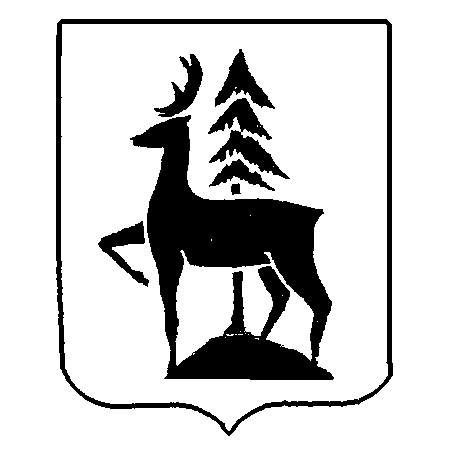 ПОСТАНОВЛЕНИЕАДМИНИСТРАЦИИ ГОРОДА ЕЛЬЦА ПОСТАНОВЛЕНИЕАДМИНИСТРАЦИИ ГОРОДА ЕЛЬЦА ПОСТАНОВЛЕНИЕАДМИНИСТРАЦИИ ГОРОДА ЕЛЬЦА 18.07.2013 г.г. Елец, Липецкая область№ 1073Исполнение доходов  Исполнение доходов  Исполнение доходов  Исполнение доходов  Исполнение доходов  бюджета города Ельца за 1 полугодие 2013 годабюджета города Ельца за 1 полугодие 2013 годабюджета города Ельца за 1 полугодие 2013 годабюджета города Ельца за 1 полугодие 2013 годабюджета города Ельца за 1 полугодие 2013 года(тыс. руб.)ДоходыКоды бюджетной классификацииГодовой план Факт% ДоходыКоды бюджетной классификацииГодовой план 1 полугодиявыполненияНалоговые и неналоговые доходы000 100 00000 00 0000 000754 581,4338 200,944,8Налоги на прибыль, доходы000 101 00000 00 0000 000451 200,8203 997,845,2Налог на доходы физических лиц000 101 02000 01 0000 110451 200,8203 997,845,2Налоги на совокупный доход000 105 00000 00 0000 00056 010,023 484,341,9Единый налог на вмененный доход для отдельных видов деятельности 000 105 02000 02 0000 11056 000,023 440,641,9Единый сельскохозяйственный налог000 105 03000 01 0000 11010,024,3243,0Налог, взимаемый в связи с применением патентной системы налогообложения000 105 04000 02 0000 11019,4Налоги на имущество000 106 00000 00 0000 000141 517,664 253,045,4Налог на имущество физических лиц000 106 01000 00 0000 11015 045,7916,56,1Земельный налог000 106 06000 00 0000 110126 471,963 336,550,1Государственная пошлина000 108 00000 00 0000 0006 080,03 220,953,0Задолженность и перерасчеты по отмененным налогам, сборам и иным обязательным платежам000 109 00000 00 0000 0002,1Доходы от использования имущества, находящегося в государственной и муниципальной собственности000 111 00000 00 0000 00038 450,027 134,070,6Доходы в виде прибыли, приходящейся на доли в уставных (складочных) капиталах хозяйственных товариществ и обществ, или дивидендов по акциям, принадлежащим городским округам000 111 01040 04 0000 12050,00,0Доходы, получаемые  в виде арендной платы за земельные участки, государственная собственность на которые не разграничена и которые  расположены в границах городских округов, а также средства от продажи права на заключение договоров аренды указанных земельных участков000 111 05012 04 0000 12017 600,015 937,790,6Доходы, получаемые  в виде арендной платы, а также средства от продажи права на заключение договоров аренды за земли, находящиеся в собственности городских округов000 111 05024 04 0000 1205 800,02 918,850,3Доходы от сдачи в аренду имущества, составляющего казну городских округов(за исключением земельных участков)000 111 05074 04 0000 1208 286,0Прочие поступления от использования имущества, находящегося в собственности городских округов  (за исключением имущества муниципальных автономных учреждений, а также имущества муниципальных унитарных предприятий, в том числе казенных)000 111 09044 04 0000 12015 000,0-8,5Платежи при пользовании природными ресурсами 000 112 00000 00 0000 0002 600,01 201,946,2Доходы от оказания платных услуг и компенсации затрат государства000 113 00000 00 0000 0000,0691,5Доходы от продажи материальных и нематериальных активов000 114 00000 00 0000 00052 723,09 246,017,5Доходы от реализации имущества, находящегося в собственности городских округов(за исключением имущества муниципальных автономных учреждений, а также имущества муниципальных унитарных предприятий, в том числе казенных), в части реализации основных средств по указанному имуществу000 114 02000 00 0000 00050 623,06 691,713,2Доходы от продажи земельных участков, государственная собственность на которые не разграничена и которые  расположены в границах городских округов000 114 06000 00 0000 430 2 100,02 554,3121,6Штрафы, санкции, возмещение ущерба000 116 00000 00 0000 0006 000,03 156,152,6Прочие неналоговые доходы000 117 00000 00 0000 0000,01 813,3Безвозмездные поступления от других бюджетов000 202 00000 00 0000 000944 682,5507 075,153,7Дотации бюджетам субъектов Российской  Федерации и муниципальных образований000 202 01000 00 0000 151126 382,362 794,049,7Субсидии бюджетам субъектов Российской  Федерации и муниципальных образований000 202 02000 00 0000 151140 898,983 216,159,1Субвенции бюджетам субъектов Российской  Федерации и муниципальных образований000 202 03000 00 0000 151676 124,3359 788,053,2Иные межбюджетные трансферты000 202 04000 00 0000 1511 277,01 277,0100,0Прочие безвозмездные поступления000 207 00000 00 0000 1511 132,21 142,4100,9Возврат остатков субсидий и субвенций прошлых лет000 219 04000 04 0000 151-15 970,3Всего доходов1 700 396,1830 448,148,8РАСПРЕДЕЛЕНИЕ РАСХОДОВ БЮДЖЕТА ГОРОДА ЕЛЬЦАРАСПРЕДЕЛЕНИЕ РАСХОДОВ БЮДЖЕТА ГОРОДА ЕЛЬЦАРАСПРЕДЕЛЕНИЕ РАСХОДОВ БЮДЖЕТА ГОРОДА ЕЛЬЦАРАСПРЕДЕЛЕНИЕ РАСХОДОВ БЮДЖЕТА ГОРОДА ЕЛЬЦАРАСПРЕДЕЛЕНИЕ РАСХОДОВ БЮДЖЕТА ГОРОДА ЕЛЬЦАРАСПРЕДЕЛЕНИЕ РАСХОДОВ БЮДЖЕТА ГОРОДА ЕЛЬЦАЗА 1ПОЛУГОДИЕ 2013 ГОДА ПО РАЗДЕЛАМ И ПОДРАЗДЕЛАМЗА 1ПОЛУГОДИЕ 2013 ГОДА ПО РАЗДЕЛАМ И ПОДРАЗДЕЛАМЗА 1ПОЛУГОДИЕ 2013 ГОДА ПО РАЗДЕЛАМ И ПОДРАЗДЕЛАМЗА 1ПОЛУГОДИЕ 2013 ГОДА ПО РАЗДЕЛАМ И ПОДРАЗДЕЛАМЗА 1ПОЛУГОДИЕ 2013 ГОДА ПО РАЗДЕЛАМ И ПОДРАЗДЕЛАМЗА 1ПОЛУГОДИЕ 2013 ГОДА ПО РАЗДЕЛАМ И ПОДРАЗДЕЛАМКЛАССИФИКАЦИИ РАСХОДОВ БЮДЖЕТОВКЛАССИФИКАЦИИ РАСХОДОВ БЮДЖЕТОВКЛАССИФИКАЦИИ РАСХОДОВ БЮДЖЕТОВКЛАССИФИКАЦИИ РАСХОДОВ БЮДЖЕТОВКЛАССИФИКАЦИИ РАСХОДОВ БЮДЖЕТОВКЛАССИФИКАЦИИ РАСХОДОВ БЮДЖЕТОВРОССИЙСКОЙ ФЕДЕРАЦИИРОССИЙСКОЙ ФЕДЕРАЦИИРОССИЙСКОЙ ФЕДЕРАЦИИРОССИЙСКОЙ ФЕДЕРАЦИИРОССИЙСКОЙ ФЕДЕРАЦИИРОССИЙСКОЙ ФЕДЕРАЦИИ(тыс. руб.)НаименованиеРазделПодразделУточненный план 2013 годаИсполнено за 1 полугодие 2013 года% исполнения к плану 2013 годаНаименованиеРазделПодразделУточненный план 2013 годаИсполнено за 1 полугодие 2013 года% исполнения к плану 2013 годаОБЩЕГОСУДАРСТВЕННЫЕ ВОПРОСЫ0100123 488,8 54 361,9 44,0 Функционирование законодательных (представительных) органов государственной власти и представительных органов муниципальных образований01035 639,8 2 113,8 37,5 Функционирование Правительства Российской Федерации, высших исполнительных органов государственной власти  субъектов Российской Федерации, местных администраций010444 621,4 17 661,2 39,6 Судебная система010555,2 0,0 0,0 Обеспечение деятельности финансовых, налоговых и таможенных органов и органов финансового (финансово-бюджетного) надзора010610 522,6 4 550,0 43,2 Резервные фонды01113 379,9 0,0 0,0 Другие общегосударственные вопросы011359 269,9 30 036,9 50,7 НАЦИОНАЛЬНАЯ БЕЗОПАСНОСТЬ И ПРАВООХРАНИТЕЛЬНАЯ ДЕЯТЕЛЬНОСТЬ030019 822,0 9 121,9 46,0 Органы юстиции03043 028,0 1 292,4 42,7 Защита населения от чрезвычайных ситуаций природного и техногенного характера, гражданская оборона030916 794,0 7 829,5 46,6 НАЦИОНАЛЬНАЯ ЭКОНОМИКА0400208 341,0 64 122,8 30,8 Общеэкономические вопросы0401970,4 295,1 30,4 Транспорт040839 690,9 22 768,2 57,4 Дорожное хозяйство (дорожные фонды)0409161 209,7 38 959,7 24,2 Другие вопросы в области национальной экономики04126 470,0 2 099,8 32,5 ЖИЛИЩНО-КОММУНАЛЬНОЕ ХОЗЯЙСТВО0500141 246,8 22 399,4 15,9 Жилищное хозяйство050143 210,6 3 203,3 7,4 Коммунальное хозяйство050222 521,4 22,0 0,1 Благоустройство050368 641,4 16 682,3 24,3 Другие вопросы в области жилищно-коммунального хозяйства05056 873,4 2 491,8 36,3 ОБРАЗОВАНИЕ0700776 388,5 391 720,6 50,5 Дошкольное образование0701278 018,3 129 342,2 46,5 Общее образование0702444 063,0 238 351,6 53,7 Молодежная политика и оздоровление детей07078 105,0 1 632,9 20,1 Другие вопросы в области образования070946 202,2 22 393,9 48,5 КУЛЬТУРА И КИНЕМАТОГРАФИЯ080079 980,8 33 606,3 42,0 Культура080177 610,0 32 644,7 42,1 Другие вопросы в области культуры, кинематографии08042 370,8 961,6 40,6 СОЦИАЛЬНАЯ ПОЛИТИКА1000381 580,2 179 012,2 46,9 Пенсионное обеспечение10015 408,5 2 307,3 42,7 Социальное обслуживание населения100222 310,0 10 978,0 49,2 Социальное обеспечение населения1003290 530,9 139 585,5 48,0 Охрана семьи и детства100441 452,8 16 055,8 38,7 Другие вопросы в области социальной политики100621 878,0 10 085,6 46,1 ФИЗИЧЕСКАЯ КУЛЬТУРА И СПОРТ110028 802,3 12 242,0 42,5 Физическая культура110126 577,4 11 405,8 42,9 Другие вопросы в области физической культуры и спорта11052 224,9 836,2 37,6 СРЕДСТВА МАССОВОЙ ИНФОРМАЦИИ120013 235,0 5 539,0 41,9 Телевидение и радиовещание120111 536,0 4 699,0 40,7 Периодическая печать и издательства12021 699,0 840,0 49,4 ОБСЛУЖИВАНИЕ ГОСУДАРСТВЕННОГО И МУНИЦИПАЛЬНОГО ДОЛГА13007 436,3 3 952,8 53,2 Обслуживание государственного и муниципального долга13017 436,3 3 952,8 53,2 Всего расходов1 780 321,7 776 078,9 43,6 №п/пНаименование программ и исполнителейУточненный план 2013 года(тыс. руб.)Исполнено за 1 полугодие 2013 года(тыс. руб.)% исполнения к плану года1.Городская целевая программа «Капитальный ремонт многоквартирных домов города Ельца на 2012-2014 годы»Комитет по коммунальному хозяйству администрации города Ельца6 438,06 438,0----2.Городская целевая Программа «Развитие физической культуры и спорта в городе Ельце на 2012-2014 годы»Комитет по  физической культуре и спорту администрации города Ельца2 600,02 600,01 009,71 009,738,838,83.Городская целевая программа «Молодежь города Ельца (2012-2014 годы)»Администрация города Ельца2 100,02 100,0666,9666,931,831,84.Городская целевая программа «Благоустройство и санитарное содержание территории города Ельца на 2012-2014 годы»Комитет по коммунальному хозяйству администрации города Ельца40 297,540 297,515 569,615 569,638,638,65.Городская целевая программа «Развитие автомобильных дорог общего пользования муниципального образования город Елец на 2012-2014 годы»Комитет по коммунальному хозяйству администрации города Ельца92 321,292 321,238 860,538 860,542,142,16.Городская целевая программа «Переселение граждан из непригодного для проживания и аварийного жилищного фонда, расположенного на территории города Ельца, на 2012-2014годы»Администрация города Ельца29 510,329 510,31 024,71 024,73,53,57.Городская целевая программа «Программа развития и поддержки малого и среднего предпринимательства в городе Ельце на 2012-2014гг.»Администрация города Ельца1 380,01 380,041,041,03,03,08.Городская целевая программа «Развитие туризма в городе Ельце Липецкой области на 2013-2015 гг.»Администрация города Ельца640,0640,0272,8272,842,642,69.Городская целевая программа «Ресурсное обеспечение развития дошкольного, общего, дополнительного образования города Ельца на 2012-2014 годы»Управление образования администрации города Ельца6 376,76 376,7791,5791,512,412,410.Муниципальная адресная программа «Энергосбережение и повышение энергетической эффективности города Ельца Липецкой области на 2013-2015 гг.»Комитет по коммунальному хозяйству администрации города Ельца Комитет по физической культуре и спорту администрации города ЕльцаУправление культуры администрации города ЕльцаУправление образования администрации города Ельца2 000,01 150,0100,0250,0500,0149,5--56,493,17,5--22,618,611.Городская целевая программа «Строительство и реконструкция объектов социальной сферы города Ельца на 2012-2014 годы»Администрация города ЕльцаУправление образования администрации города ЕльцаУправление культуры администрации города Ельца15 880,05 080,02 800,08 000,01 648,9-231,01 417,910,4-8,317,712.Городская целевая программа «Организация отдыха детей в каникулярное время на 2011-2013 годы»Управление образования администрации города Ельца1 300,01 300,01 300,01 300,0100,0100,013.Городская целевая программа «Чистая вода» на 2012-2014 годы»Администрация города Ельца18 534,418 534,4----14.Городская целевая программа «Об обеспечении безопасности людей на водных объектах города Ельца  на 2011-2013 годы»Администрация города Ельца985,0985,055,255,25,65,615.Городская целевая программа «Безопасный город на 2012-2013 годы»Администрация города Ельца2 857,02 857,01 857,01 857,065,065,016.Городская целевая программа «Повышение эффективности бюджетных расходов города Ельца на 2011-2013 годы»Финансовый комитет администрации города Ельца 200,0200,0----17.Городская целевая программа «Поддержка социально ориентированных некоммерческих организаций и развитие гражданского общества города Ельца (2013-2020 годы)»Администрация города Ельца800,0800,0----18.Городская целевая программа «Доступная среда на 2013-2015 годы»Управление культуры администрации города ЕльцаУправление образования администрации города ЕльцаКомитет по физической культуре и спорту администрации города ЕльцаУправление социальной защиты населения администрации города Ельца938,15,0863,070,00,117,75,0-12,7-1,9100,0-18,1-19.Городская целевая программа «Развитие транспортного обслуживания населения города Ельца на 2013-2016 годы»Комитет по коммунальному хозяйству администрации города Ельца6 040,06 040,0----ИТОГО:231 198,263 265,027,41. Проведение аварийно-восстановительных работ и иных мероприятий, связанных с ликвидацией последствий стихийных бедствий и других чрезвычайных ситуаций.-2. Проведение встреч, конкурсов, конференций, выставок, семинаров и других мероприятий по проблемам общегородского значения    605,03. Выплата разовых премий за заслуги перед городом и оказание разовой материальной помощи гражданам 1  671,24. Оказание финансовой помощи учреждениям, организациям       80,05. Иные непредвиденные мероприятия, связанные с вопросами местного значения   1 832,9Итого    4 189,1